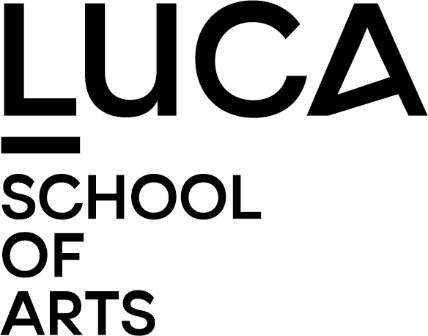 Artistieke ToelatingsproefOpleiding Muziek: Afstudeerrichting JazzDe artistieke toelatingsproef bestaat uit een schriftelijke motivatie, een artistieke proef, een proef algemene basisvorming muziek, en een interview.Schriftelijke motivatieJe krijgt bij inschrijving een link naar de online omgeving waarin je de instructies vindt hieromtrent.  In een korte geschreven tekst verduidelijk je je motivatie voor de gekozen opleiding en afstudeerrichting. Artistieke proef op campus LemmensRepertoire: 5 stukken waaronder minstens 1 Blues en 1 Rhythm Changes en 3 Jazzstandards of –compositiesVereisten: expositie van het thema, improvisatie gebruik makend van de correcte toonladders en arpeggio’s, voor akkoordinstrumenten ook een correcte begeleiding.  Bassisten kunnen begeleiden in 2-beat en walking bass, drummers kunnen improviseren over het akkoordenschema en met tradings 4 en 8 maten in verschillende stijlen (swing, latin).Proef algemene basisvorming muziek op campus LemmensVan de kandidaat wordt verwacht dat hij zijn/haar basiscompetenties kan aantonen op ritmisch, metrisch, melodisch en harmonisch vlak aan de hand van twee praktijkproeven:Ritme en metrumNaklappen van enkele door de docent voorgeklapte basisritmes, zowel in binair als in ternair metrum, eerst per maat en daarna over twee maten;Realiseren van een korte zichtlezing (korte inzage ter plaatse) met basisritmes in binaire en ternaire maatsoort en met vrije invulling van enkele lege maten. De uitvoeringswijze is vrij (zeggen, klappen, tikken, …)Melodie en samenklankNazingen op vocaal (scat) van enkele willekeurige noten, gespeeld op de piano (of voorgezongen), in het midden-, hoge en lage register;Nazingen van een voorgespeelde tweeklank van onder naar boven en benoemen van deze tweeklank;Meezingen op vocaal (scat) van de hoogst klinkende noot van een voorgespeelde akkoordenprogressie, alsook in tweede instantie van de laagst klinkende noot van dezelfde progressie.Herkennen en benoemen van de meest voorkomende akkoordentypes: Majeur7, Mineur7, Dominant7 en Halfdiminisched7.Interview op campus LemmensIn een kort gesprek met het opleidingshoofd, coördinator of trajectbegeleider wordt gesproken over je traject tot op heden, je motivatie en je toekomstverwachtingen.